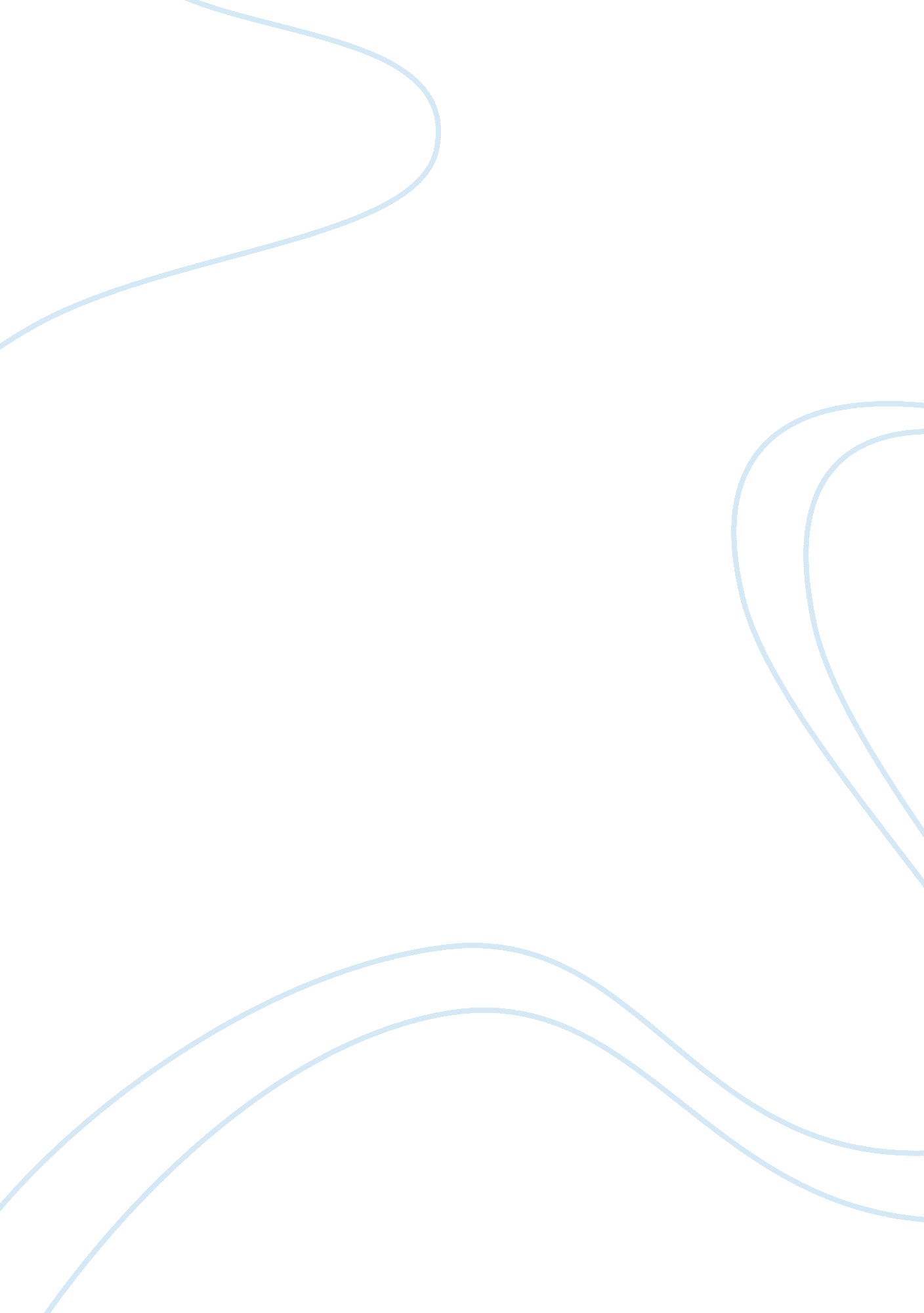 Secure software testingTechnology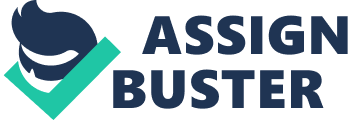 The testing phase with the software has been completed in two phases. The first one being the System Integration Test (SIT)and in the second phase, it's been the System Qualification Test (SQT). The SIT is the first phase of testing i. e., Development Test & Evaluation (DT&E) is performed by The McVey Company, Inc (TMCI). TMCI provided an independent team for this test with the sole purpose being the validation of capabilities of the CCQAS system in ensuring technical specification, the rules of business, its various functionalities, and other specifications mentioned in the requirement document as well as those defined by the developers and possible end-users. The test environment provided for this phase of testing was similar to that of the designed production environment. The TMCI role in this phase extends to testing all releases of CCQAS during the duration of SIT. 
Now in the second phase of DT&E, it's the System Qualification Test (SQT)that needs to be performed. Here, the testing is performed by the experts of the subject matter or the service representatives. This phase entails the test scenario that is similar to the real-time usage of the software. The test scenarios include the evaluations of various sub-systems like Submission of Credentials in the form of an application, routing of credential application, and then approval or denial of the application submitted earlier. 